Муниципальное образование 
городской округ город Торжок Тверской областиТоржокская городская ДумаР Е Ш Е Н И ЕОб утверждении перечня государственного имущества Тверской области, предлагаемого к передаче из государственной собственности Тверской области в муниципальную собственность муниципального образованиягородской округ город ТоржокТверской областиВ соответствии счастью 11 статьи 154 Федерального закона от 22.08.2004
№ 122-ФЗ «О внесении изменений в законодательные акты Российской Федерации и признании утратившими силу некоторых законодательных актов Российской Федерации в связи с принятием Федеральных законов «О внесении изменений и дополнений в Федеральный закон «Об общих принципах организации законодательных (представительных) и исполнительных органов государственной власти субъектов Российской Федерации» и «Об общих принципах организации местного самоуправления в Российской Федерации»,статьей 50Федерального закона от 06.10.2003 № 131-ФЗ «Об общих принципах организации местного самоуправления в Российской Федерации», Постановлением Правительства Российской Федерации от 13.06.2006 № 374 «О перечнях документов, необходимых для принятия решения о передаче имущества из федеральной собственности в собственность субъекта Российской Федерации или муниципальную собственность, из собственности субъекта Российской Федерации в федеральную собственность или муниципальную собственность, из муниципальной собственности в федеральную собственность или собственность субъекта Российской Федерации», руководствуясь Уставом муниципального образования городской округ город Торжок Тверской области, подпунктом 7.2.6. пункта 7.2. Положения о порядке управления и распоряжения 
имуществом, находящимся в собственности муниципального образования 
город Торжок, утвержденного решением Торжокской городской Думы 
от 19.12.2013 № 219 (в редакции решений Торжокской городской Думы 
от 26.03.2014№ 235, от 18.12.2014 № 284, от 18.05.2017№ 84, от 03.09.2020 № 297 
и от 20.10.2020 № 8), на основании обращения Министерства культуры 
Тверской области от 29.12.2021 № 5661/01-20, Торжокская городская Дума 
р е ш и л а:Утвердить прилагаемый перечень государственного имущества Тверской области, предлагаемого к передаче из государственной собственности Тверской области в муниципальную собственность муниципального образования городской округ город Торжок Тверской области (далее – Перечень).Отделу по делам культуры, спорта и молодежи администрации города 
(Зуева Е.А.) обеспечить в установленном действующим законодательством Российской Федерации порядке направление в адрес Государственного бюджетного учреждения культуры Тверской области «Тверская Ордена «Знак Почета» областная универсальная научная библиотека им. А.М. Горького» (ГБУК ТОУНБ им. А.М. Горького) предложения о безвозмездной передаче и осуществление юридически значимых действий по передаче из государственной собственности Тверской области в муниципальную собственность муниципального образования городской округ город Торжок Тверской области имущества согласно утвержденному настоящим Решением перечню, в целях его последующего закрепления в установленном порядке за муниципальным бюджетным учреждением города Торжка «Централизованная система библиотечного и архивного дела».Настоящее Решение вступает в силу со дня его подписания и подлежит размещению в свободном доступе на официальных сайтах администрации города Торжка и Торжокской городской Думы в информационно-телекоммуникационной сети Интернет.Председатель Торжокской городской Думы       			        С.А. ДорогушУтвержденрешениемТоржокской городской Думыот 03.03.2022 № 101ПЕРЕЧЕНЬгосударственного имущества Тверской области, предлагаемого к передаче из государственной собственности Тверской области в муниципальную собственность муниципального образования городской округ город Торжок Тверской области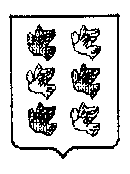 03.03.2022№ 101№ п/пНаименованиеЕд. изм.КоличествоЦена 1 экз., с НДСОбщая стоимость всех экз., с НДС1Шаламов В.Т. "Колымские рассказы" в одном томеэкз.2768,901537,802Филиппов В.В., Елисеев М.Б. 100 главных битв Древней Руси и Московского Царстваэкз.11024,101024,103Логинов А.А. 100 главных битв Российской империиэкз.11312,301312,304Железняков А.Б. 100 лучших ракет СССР и России. Первая энциклопедия отечественной ракетной техникиэкз.21394,802789,605Рейнфельд Ф. 1001 блестящий способ выигрывать в шахматы (2-ое изд.)экз.2572,001144,006Никонов В.А. 1612-й. Как Нижний Новгород Россию спасалэкз.2489,50979,007Оруэлл Дж. 1984. Скотный дворэкз.3410,301230,908Васильев Б.Л. А зори здесь тихие...экз.2448,80897,609Бернс Л., Шулган К. Автономия. Как появился автомобиль без водителя и что это значит для нашего будущегоэкз.4678,702714,8010Гайдар А.П., Гроссман В.С., Катаев В.П. и др. Библиотека Победы. Том 1. Прозаэкз.2500,501001,0011Толстой А.Н., Шишков В.Я., Шолохов М.А. и др. Библиотека Победы. Том 2. Прозаэкз.2500,501001,0012Пастернак Б.Л., Симонов К.М., Твардовский А.Т. и др. Библиотека Победы. Том 3. Поэзияэкз.2500,501001,0013Симонов К., Берггольц О., Зощенко М. и др. Библиотека Победы. Том 4. Драматургияэкз.2500,501001,0014Толстой А.Н., Иванов В.В., Леонов Л.М. и др. Библиотека Победы. Том 5. Публицистикаэкз.2500,501001,0015Кондратенко С.Ю. Битва за Тулу. "Остановить Гудериана!"экз.3719,402158,2016Барятинский М.Б. Блицкриг Гитлера. «Молниеносная война»экз.21064,802129,6017Несоленый С.В. Броненосный крейсер «Громобой»экз.31064,803194,4018Стюарт К. Вселенная на ладони: основные астрономические законы и открытияэкз.2489,50979,0019Скалдина О.В., Слиж Е.А. Красная книга. Животные мираэкз.2530,201060,4020Хокинг С. Краткие ответы на большие вопросыэкз.3555,501666,5021Фейган Б. Малый ледниковый период: Как климат изменил историю, 1300–1850экз.3654,501963,5022Уорринг К. Математика на ладониэкз.3513,701541,1023Гранин Д.А. Мой лейтенант. Зубрэкз.2448,80897,6024Шолохов М.А. Они сражались за Родинуэкз.3448,801346,4025Никоноров А.В. Роботы: иллюстрированный путеводительэкз.3572,001716,0026Карамзин Н.М., Сомов О.М., Пушкин А.С. и др. Российская историческая проза. Том 1. Книга 1экз.2500,501001,0027Гоголь Н.В., Булгарин Ф.В., Полевой Н.А. Российская историческая проза. Том 1. Книга 2экз.2500,501001,0028Соловьев В.С., Писемский А.Ф. Российская историческая проза. Том 2. Книга 1экз.2500,501001,0029Толстой А.К., Салиас де Турнемир Е.А. Российская историческая проза. Том 2. Книга 2экз.2500,501001,0030Данилевский Г.П., Мордовцев Д.Л. Российская историческая проза. Том 3. Книга 1экз.2500,501001,0031Мережковский Д.С. Российская историческая проза. Том 3. Книга 2экз.2500,501001,0032Платонов А.П., Тынянов Ю.Н., Алданов М.А. и др. Российская историческая проза. Том 4. Книга 1экз.2500,501001,0033Чулков Г.И., Блок А.А. Российская историческая проза. Том 4. Книга 2экз.2500,501001,0034Катаев В.П., Гранин Д.А. Российская историческая проза. Том 5. Книга 1экз.2500,501001,0035Зиновьев А.А., Солженицын А.И., Гранин Д.А. Российская историческая проза. Том 5. Книга 2экз.2500,501001,0036Черкасов А.Т., Москвитина П.Д. Сказания о людях тайги: Хмель. Конь Рыжий. Черный топольэкз.21024,102048,2037Воробьев К.Д. Убиты под Москвой. Крик. Повестиэкз.2448,80897,6038Шваб К. Четвертая промышленная революцияэкз.3695,202085,6039Теккерей У. Ярмарка тщеславия (с иллюстрациями)экз.3530,201590,6040Рубина Д. Яша, ты этого хотел?экз.2735,901471,8041Прудовский С. "Спасская красавица". 14 лет в ГУЛАГе агронома Кузнецоваэкз.1429,22429,2242Лившиц Е.К. "Я с мертвыми не развожусь!..". Воспоминания. Дневники. Письмаэкз.2737,221474,4443Дмитриева О. DIY для школы и детского творчестваэкз.2600,711201,4244Ливио Марио φ — Число Бога. Золотое сечение — формула мироздания. 2-е изданиеэкз.2447,81895,6245Водолазкин Е.Г. Авиаторэкз.2698,941397,8846Бентли Д. Автоутопия. Будущее машинэкз.2513,261026,5247Хейердал Т. Аку-аку. Тайна острова Пасхиэкз.2467,39934,7848Радзинский Э.С. Александр IIэкз.1513,26513,2649Эко У. Баудолиноэкз.2819,061638,1250Степнова М.Л. Безбожный переулокэкз.2491,48982,9651Лондон Д. Белый Клык; Зов предковэкз.1151,80151,8052Гавальда Анна Биллиэкз.1373,45373,4553Драгунский Д.В. Богач и его актерэкз.1467,39467,3954Браун Х. Боно. Удивительная история спасенного кота, вдохновившего обществоэкз.2388,74777,4855Водолазкин Е.Г. Брисбенэкз.2698,941397,8856Примаков Е.М. Будущее Россииэкз.2622,491244,9857Улицкая Л.Е. Бумажный театр: непрозаэкз.2737,221474,4458Камю А. Бунтующий человек. Миф о Сизифеэкз.2467,39934,7859Гергиев Валерий.,Кобаяси К. Валерий Гергиев. Симфония жизниэкз.2535,151070,3060Джексон Т. Взламывая технологииэкз.2447,81895,6261Шишкин М.П. Взятие Измаилаэкз.2655,271310,5462Макс Фрай Ворона на мостуэкз.2429,22858,4463Рокоссовский К.К. Воспоминания без цензурыэкз.2467,39934,7864Плотников В.Ф. Времена оттепели прошлиэкз.2535,151070,3065Рид Т.М. Всадник без головыэкз.1229,35229,3566Абгарян Н. Всё о Манюнеэкз.2901,011802,0267Хокинг С. Вселенная Стивена Хокингаэкз.3857,342572,0268Хокинг С., Леонов А.А., Мэй Б. Вселенная. Емкие ответы на непостижимые вопросыэкз.3556,931670,7969Шекспир У. Гамлет. Король Лирэкз.2218,46436,9270Чижова Е.С. Город, написанный по памятиэкз.2573,321146,6471Басинский П.В. Горький: страсти по Максимуэкз.3622,491867,4772Беляков С.С. Гумилев сын Гумилеваэкз.2737,221474,4473Абгарян Н. Дальше житьэкз.1409,53409,5374Овчинников В.В. Два лица Востока: Впечатления и размышления от одиннадцати лет работы в Китае и семи лет в Японииэкз.2447,81895,6275Генис А. Довлатов и окрестностиэкз.3491,481474,4476Водолазкин Е.Г. Дом и остров, или Инструмент языкаэкз.2556,931113,8677Сафарли Э. Дом, в котором горит светэкз.3467,391402,1778Петрановская Л.В. Если с ребенком трудноэкз.3229,35688,0579Водолазкин Е.Г. Идти бестрепетно. Между литературой и жизньюэкз.2655,271310,5480Брокман Д. Искусственный интеллект - надежды и опасенияэкз.3535,151605,4581Акунин Б. История Российского Государства. Между Европой и Азией. Семнадцатый векэкз.2655,271310,5482Соловейчик С.Л. Как разговаривать с подростком о вечных истинахэкз.3327,58982,7483Яровая М.С. Как читать и понимать Санкт-Петербургэкз.2600,711201,4284Гиппенрейтер Ю.Б. Каким человеком вырастет ваш ребенок? Мораль и воспитание детейэкз.3429,221287,6685Воннегут К. Колыбель для кошкиэкз.2327,58655,1686Водолазкин Е.Г. Лаврэкз.2698,941397,8887Уорделл Д., Барретт-Ли Л. Между жизнью и смертью. История храброго полицейского пса Финнаэкз.3491,481474,4488Гоголь Н.В. Мертвые душиэкз.3151,80455,4089Табаков О.П. Моя настоящая жизнь. Счастливый билетэкз.3535,151605,4590Ремарк Э.М. На Западном фронте без перемен (другой перевод)экз.1296,01296,0191Примаков Е.М. На пороге переменэкз.1622,49622,4992Казанцева А.Б. Научные открытия для тех, кто любит краткостьэкз.2409,53819,0693Радзинский Э.С. Николай IIэкз.2600,711201,4294Фицджеральд Ф.С. Ночь нежна (новый перевод)экз.3245,74737,2295Улицкая Л.Е. О теле души. Новые рассказыэкз.2622,491244,9896Прилепин Захар Обительэкз.3655,271965,8197Драгунский Д.В. Обманщикиэкз.2491,48982,9698Водолазкин Е.Г. Оправдание Островаэкз.3698,942096,8299Полевой Б.Н. Повесть о настоящем человеке. С непридуманными историями героевэкз.3373,451120,35100Радзинский Э.С. Последняя из Дома Романовыхэкз.3573,321719,96101. Про родительство. Мама, не волнуйся!экз.3429,221287,66102Айтматов Ч. Прощай, Гульсары! (Джамиля, Первый учитель, Материнское поле, Прощай, Гульсары!)экз.2262,13524,26103Хемингуэй Э. Прощай, оружие!экз.3327,58982,74104Суркова Л.М. Психология для детей: дома, в школе, в путешествииэкз.3737,222211,66105Кубрина Е. Развивающие пальчиковые игрушкиэкз.3556,931670,79106Чехов А.П. Рассказыэкз.3151,80455,40107Солженицын А.И. Рассказыэкз.3245,74737,22108Шпинев В.В. Реаниматолог. Записки оптимистаэкз.3388,741166,22109Терехов Д. Рихтер и его время. Записки художникаэкз.3491,481474,44110Загребельный П. Роксолана. Полная история великолепного векаэкз.2388,74777,48111Шекспир У., Пастернак Б.Л. Ромео и Джульетта. Отелло.экз.2151,80303,60112. Русский язык! Большой понятный самоучительэкз.2273,02546,04113Алексеев Ф.С. Русский язык: все правилаэкз.4218,46873,84114Абгарян Н. С неба упали три яблока (2-е изд.)экз.3429,221287,66115Задорнов М.Н., Гнатюк В.С., Гнатюк Ю.В. Святослав. Болгарияэкз.3467,391402,17116Задорнов М.Н., Гнатюк В.С., Гнатюк Ю.В. Святослав. Хазарияэкз.1467,39467,39117Акунин Б. Седмица Трехглазогоэкз.3429,221287,66118Бондарчук Н.С. Сергей Бондарчук. Лента жизниэкз.3491,481474,44119Водолазкин Е.Г. Сестра четырёхэкз.3556,931670,79120Абгарян Н. Симонэкз.2447,81895,62121Акунин Б. Сказки народов мираэкз.2737,221474,44122Гюго В. Собор Парижской Богоматериэкз.3388,741166,22123Углов Ф.Г. Советы столетнего хирургаэкз.3296,01888,03124Водолазкин Е.Г. Соловьев и Ларионовэкз.1655,27655,27125Розенталь Д. Э. Справочник по русскому языку. Орфография. Пунктуация. Орфографический словарьэкз.3491,481474,44126Хемингуэй Э. Старик и море. Острова и мореэкз.3373,451120,35127Гессе Г. Степной волкэкз.3350,571051,71128Лондон Д. Странник по звездамэкз.3210,76632,28129Шолохов М.А. Судьба человека. Донские рассказыэкз.3245,74737,22130Гиппенрейтер Ю.Б. Счастливый ребенок: новые вопросы и новые ответыэкз.1467,39467,39131Бунин И.А. Темные аллеиэкз.3151,80455,40132Шолохов М.А. Тихий Донэкз.3857,342572,02133Иванов А.В. Тобол. Мало избранныхэкз.2737,221474,44134Стайнер Д. Толстой и Достоевский: противостояниеэкз.2467,39934,78135Ремарк Э.М. Триумфальная арка (в переводе Рудницкого)экз.2373,45746,90136Познер В.В. Тур де Франсэкз.2655,271310,54137Ли Х. Убить пересмешника…экз.2467,39934,78138Кузнецов С.Ю. Учитель Дымовэкз.2535,151070,30139Толстой Л.Н. Хаджи-Муратэкз.2327,58655,16140Рубанов А.В. Человек из красного дереваэкз.2622,491244,98141Ремарк Э.М. Черный обелискэкз.2327,58655,16142Кетро Марта Чтобы сказать емуэкз.1296,01296,01143Макс Фрай Чужакэкз.2491,48982,96144Гуляева Е. Шостакович. Жизнь. Творчество. Времяэкз.2655,271310,54145Матвеев А.Б. Эдуард Стрельцов. Честная биографияэкз.1311,30311,30146Быков Р.А. Я побит - начну сначала!экз.1857,34857,34147Цветаева М.И. Я полюбила васэкз.1203,17203,17148Монт А. Большое приключение маленькой белочки: развивающая книжка с лабиринтамиэкз.1350,00350,00149Хенниг Д. Пингвинёнок ищет родителей: развивающая книжка с лабиринтамиэкз.1330,00330,00150Степанов В.А. Посчитаем – поиграемэкз.1320,00320,00151Карпова Н.В. Про бабулечек – топотулечек, хлопотулечек, выпекулечек... : стихиэкз.1350,00350,00152Бодрова А.В. Ушки на макушке. Знакомимся с правилами безопасности в городеэкз.1350,00350,00153День рождения: учимся говорить вежливоэкз.1160,00160,00154Степанова Е.А. Быть добрым очень просто!экз.1380,00380,00155Карпова Н. В. В книжке дождики живутэкз.1340,00340,00156Валаханович К.Л. Волшебные тайны игрушекэкз.1340,00340,00157Степанова Е.А. Лохматое счастьеэкз.1340,00340,00158Карпова Н. В. Огородная странаэкз.1300,00300,00159Карпова Н. В. От букашки до слонаэкз.1300,00300,00160Карпова Н. В. Про Бабку Ёжку и всех понемножкуэкз.1350,00350,00161Карпова Н. В. Рядом с нами – чудеса!экз.1350,00350,00162Науманн-Вильмен К. Будь моей мамойэкз.1320,00320,00163БеерХанс де Вместе мы всё можемэкз.1300,00300,00164Кремер М. Зачем тигрёнку полоски?экз.1300,00300,00165Абитан А.-М. Как мышонок учился читатьэкз.1300,00300,00166Гребан К. Кем быть?экз.1300,00300,00167Вальтер Н., Гребан К. Лиззи и её командаэкз.1300,00300,00168Озари-Лютон С. Лучшая мама на светеэкз.1300,00300,00169Каплэн В. Мама всегда рядомэкз.1300,00300,00170Жолибуа К. Мамин поцелуйэкз.1300,00300,00171Шютце А. Мамино сокровищеэкз.1300,00300,00172Банш Х. Мими-балеринаэкз.1350,00350,00173Кемптер К. Мы с тобой соседиэкз.1300,00300,00174Таширо Ч. Мышкин домэкз.1300,00300,00175Таширо Ч. Мышкина машинаэкз.1300,00300,00176Амбиликл-Бразерс Незваный гостьэкз.1300,00300,00177Рихерт К. Очень важное делоэкз.1350,00350,00178Макой И. Пчёлка Меллиэкз.1300,00300,00179Науманн-Вильмен К. С папой на работуэкз.1300,00300,00180Гуишу Р. Самый лучший папаэкз.1300,00300,00181Энглер М. Ты мой лучший друг!экз.1350,00350,00182Якобс Г. Я буду ждать тебя всегда!экз.1300,00300,00183Робберехт Т. Верните меня в книжку!экз.1300,00300,00184Стюарт А. Воспитательные сказкиэкз.1400,00400,00185Бонштедт А. Дружить – это весело!экз.1380,00380,00186Докерти Х. Если б мне читали книжки!экз.1380,00380,00187Мишкотт Э. Как подружиться с дракономэкз.1350,00350,00188Коппенс Дж. Как стать большимэкз.1350,00350,00189Хула С. Кто я такой?экз.1300,00300,00190Уэстон К. Мишка-спасательэкз.1350,00350,00191Хойк З. Научи меня летать!экз.1350,00350,00192Докерти Х. Научись скорей читать!экз.1300,00300,00193Уэстон К. Новенькийэкз.1350,00350,00194Бонштедт А. Путешествие на воздушных шарикахэкз.1350,00350,00195Бой А. Сказки маленькой фермыэкз.1400,00400,00196Дацюте Э. Слоны идут в гостиэкз.1300,00300,00197Бургиньон Л. Фокус-покус, или Сказка о добром волкеэкз.1300,00300,00198Гребан К. Хочу быть пожарным!экз.1380,00380,00199Нут Х. Хочу быть храбрым!экз.1350,00350,00200Висмюллер Д. Хочу домой!экз.1300,00300,00201Докерти Х. Я привёз вам сто чудесэкз.1300,00300,00202Симбирская Ю.С. А у нас живёт дракон!экз.1380,00380,00203Романова С.А. Бейсболкин с футболкиэкз.1350,00350,00204Ярышевская Е.Н. Большой и маленькийэкз.1350,00350,00205Дановски С. Дедушкин садэкз.1400,00400,00206Люкманова Е.П. Как щенок подружился с Кроссовкамиэкз.1300,00300,00207Дановски С. Кукольный театрэкз.1400,00400,00208Коршунова И. Мама для лисёнкаэкз.1300,00300,00209Жонас А. Мартин, Малыш и Говорящая Книга: история старой библиотекиэкз.1300,00300,00210Хест Э. Ничья собака: две истории о неразлучных друзьяхэкз.1350,00350,00211Дановски С. Плюшевый котэкз.1400,00400,00212Наставник Э. Какие бывают машины?экз.1150,00150,00213Наставник Э. Какие бывают собаки?экз.1150,00150,00214Наставник Э. Кто где живёт?экз.1150,00150,00215Наставник Э. Кто как зимует?экз.1150,00150,00216Наставник Э. Что мы видим в доме?экз.1150,00150,00217Рентта Ш. Один день в автомастерскойэкз.1300,00300,00218Рентта Ш. Один день в аэропортуэкз.1300,00300,00219Рентта Ш. Один день на поездеэкз.1300,00300,00220Рентта Ш. Один день на пожарной станцииэкз.1300,00300,00221Рентта Ш. Один день на почтеэкз.1300,00300,00222Рентта Ш. Один день на стройкеэкз.1300,00300,00223Рентта Ш. Один день с врачомэкз.1300,00300,00224Рентта Ш. Где растёт поющий цветок?экз.1350,00350,00225Валаханович К.Л. Если мама – осьминожка, если папа – осьминог...экз.1300,00300,00226Висмюллер Д. История маленького динозавраэкз.1300,00300,00227Рентта Ш. Кто живёт на глубине?экз.1350,00350,00228Зартайская И.В. Малыш Коала находит друзейэкз.1300,00300,00229Ильина Г.Ю. Морской звездочёт и другие удивительные рыбыэкз.1350,00350,00230Виталь Ф. Неленивый ленивец и его соседиэкз.1300,00300,00231Валаханович К.Л. Ой! Какой большой!экз.1350,00350,00232Небель К. Ой! Кто такой?экз.1400,00400,00233Коваль Т.Л. Расскажу вам о себеэкз.1400,00400,00234Гребан К. Где найти сокровищеэкз.1350,00350,00235Райхенштеттер Ф. Дельфинчик и его морские соседи. Познавательные историиэкз.1300,00300,00236Райхенштеттер Ф. Животные-строители. Познавательные историиэкз.1300,00300,00237Райхенштеттер Ф. Как живёт белочка. Познавательные историиэкз.1380,00380,00238Райхенштеттер Ф. Как живёт пчёлка. Познавательные историиэкз.1300,00300,00239Райхенштеттер Ф. Как живут ёжики. Познавательные историиэкз.1300,00300,00240Райхенштеттер Ф. Как живут кролики и зайцы. Познавательные историиэкз.1300,00300,00241Райхенштеттер Ф. Кроты и другие подземные жители. Познавательные историиэкз.1300,00300,00242Райхенштеттер Ф. Кто такая орешниковая соня? Познавательные историиэкз.1380,00380,00243Райхенштеттер Ф. Куда летит летучая мышь? Познавательные историиэкз.1300,00300,00244Райхенштеттер Ф. Лисёнок и другие звери в лесу. Познавательные историиэкз.1300,00300,00245Райхенштеттер Ф. Лягушонок и его соседи. Познавательные историиэкз.1300,00300,00246Райхенштеттер Ф. Маленькая синичка и её друзья. Познавательные историиэкз.1300,00300,00247Райхенштеттер Ф. Совы и другие ночные животные. Познавательные историиэкз.1300,00300,00248Гагельдонк, М. ван Динозавры! Загадки доисторических животныхэкз.1350,00350,00249Гагельдонк, М. ван Кто самый-самый? Удивительные животныеэкз.1350,00350,00250Гагельдонк, М. ванОт града до торнадо. Прекрасные и опасные явления природыэкз.1350,00350,00251Гагельдонк, М. ванОт динозавра до компьютера. История нашего мираэкз.1350,00350,00252Гагельдонк, М. ванОт колёс до крыльев. На чём мы путешествуемэкз.1350,00350,00253Гагельдонк, М. ванОт ручейка до океана. Водный мир нашей планетыэкз.1350,00350,00254Гагельдонк, М. ван Посмотри, как я могу! Чудеса животного мираэкз.1350,00350,00255Гагельдонк, М. ван Суша в море. Чудесные островаэкз.1350,00350,00256Гагельдонк, М. ван Таинственный лес и его обитателиэкз.1350,00350,00257Гагельдонк, М. ван Тайны космоса. Звёзды и планеты бескрайней Вселеннойэкз.1350,00350,00258Гагельдонк, М. ванЧто под землёй? Загадочные недра планетыэкз.1350,00350,00259Ширнек Х. Бутылочная почта для папыэкз.1350,00350,00260Вандекеркховэ И. Это – супер!экз.1350,00350,00261Крапивин В.П. Белый щенок ищет хозяинаэкз.1350,00350,00262Прокофьева С.Л. Клад под старым дубомэкз.1300,00300,00263Пивоварова И.М. О чём думает моя голова. Рассказы Люси Синицыной, ученицы третьего классаэкз.1300,00300,00264Пивоварова И.М. Рассказы Павлика Помидорова, брата Люси Синицынойэкз.1350,00350,00265Надеждина Н.А. Семь мальчишек: рассказыэкз.1350,00350,00266Магалиф Ю.М. Типтик, или Приключения одного мальчика, великолепной Бабушки и говорящего Воронаэкз.1250,00250,00267Фаллада Г. Томас и его папа: рассказыэкз.1250,00250,00268Пивоварова И.М. Тройка с минусом, или Происшествие в 5 «А»экз.1350,00350,00269Прокофьева С.Л. Удивительные приключения мальчика без тени и тени без мальчикаэкз.1250,00250,00270Магалиф Ю.М. Успех-траваэкз.1300,00300,00271Драгунский В.Ю., Минчковский А.М. Цирк, да и только! рассказыэкз.1290,00290,00272Бременер М.С., Тарловский М.А., Постников В.Ю. А у нас в классе: рассказыэкз.1300,00300,00273Драгунский В., Кургузов О., Дружинина М., Лисаченко А. Вместе – дружная семья! рассказыэкз.1300,00300,00274Кургузов О.Ф. Как мы перевернули дом: рассказыэкз.1300,00300,00275Драгунский В.Ю., Железников В.К., Горин Г.И., Ласкин Б.С., Аверченко А.Т. Курьёзный случай: рассказыэкз.1250,00250,00276Раскин А.Б., Каминский Л.Д., Драгунский В.Ю. Мой замечательный папа: рассказыэкз.1300,00300,00277Новогрудский Л.С., Пивоварова И.М., Георгиев С.Г. и др. Однажды мы с бабушкой: рассказыэкз.1300,00300,00278Платонов А.П., Коваль Ю.И., Сергеев Л.А., Раскин А.Б., Каминский Л.Б. Первый раз – в первый класс: рассказыэкз.1300,00300,00279Тарловский М.Н., Новогрудский Л.С., Попов Л.Н., Постников В.Ю., Дружинина М.В. Плоды просвещения: рассказыэкз.1300,00300,00280Дружинина М.В. С нами не соскучишься! рассказыэкз.1300,00300,00281Шварц Е.Л., Пантелеев Л., Пивоварова И.М., Георгиев С.Г. Такие девчонки: рассказыэкз.1300,00300,00282Каминский Л.Д. Уроки смехаэкз.1300,00300,00283Кулидж С. Важные уроки: рассказыэкз.1300,00300,00284Офросимова Е.А. Ниночка: повестьэкз.1300,00300,00285Пантелеев Л. Про Белочку и Тамарочку: рассказыэкз.1300,00300,00286Секанинова Ш. Верные помощникиэкз.1350,00350,00287Фраттини С. Гиганты. Исполинские машиныэкз.1331,50331,50288Олливье Р., Клаас К. Животные-гигантыэкз.1350,00350,00289Хондкариан Г.Н. Куда летят крылатые словаэкз.1350,00350,00290Олливье Р., Клаас К. Лучшие родителиэкз.1350,00350,00291Секанинова Ш., Велчовский Т. От кареты до ракеты. Транспорт в мировой историиэкз.1350,00350,00292Леонтьева М. Так теперь не носят. История одежды и модыэкз.1350,00350,00293Серкен В. Такие незнакомые эти насекомыеэкз.1350,00350,00294Конечна С., Нова Я. Чудо-животные. Странные, хитрые, забавные…экз.1350,00350,00295Аччинелли Дж. Эффект домино. Невидимые нити природыэкз.1350,00350,00296Мамин-Сибиряк Д.Н., Бианки В.В. Букашкины сказкиэкз.1310,00310,00297Андреев Л.Н., Кнорре Ф.Ф., Иванов С.А. Жила на свете собака: рассказыэкз.1350,00350,00298Чехов А.П., Чапек К., Манасеина Н.И. Истории из щенячьей жизни: рассказыэкз.1300,00300,00299Найт Э. Лесси возвращается домой: повестьэкз.1350,00350,00300Гаршин В. М., Пантелеев Л., Паустовский К. Г., Лукашевич К. В. Лягушачьи приключения: сказки русских писателейэкз.1310,00310,00301Коваль Т.Л. Найден щенок! Просьба не беспокоиться...экз.1321,50321,50302Крапивин В.П. Бабушкин внук и его братьяэкз.1350,00350,00303Одинцова Л. Воронёнок, Карл! Картинки из жизни чрезвычайно умной птицыэкз.1360,00360,00304Воскобойников В.М. Девочка, мальчик, собака: повестьэкз.1340,00340,00305Минчковский А.М. Десять дней одни втроём: повестьэкз.2360,00720,00306Крапивин В.П. Журавлёнок и молнии. Роман для ребят и взрослыхэкз.2350,00700,00307Аверченко А.Т. Индейская хитрость: рассказыэкз.2340,00680,00308Михасенко Г.В. Неугомонные бездельники: повестьэкз.2380,00760,00309Железников В.К. Путешественник с багажомэкз.2380,00760,00310Макарова С. Святочная история. Леночка: повестьэкз.2380,00760,00311Чуковский К.И. Серебряный гербэкз.2390,00780,00312Панова В.Ф. Серёжа. Несколько историй из жизни очень маленького мальчикаэкз.2360,00720,00313Чёрный Саша Чудесное лето: повестьэкз.2390,00780,00314Георгиев С. Южное небо: рассказыэкз.2340,00680,00315Тендряков В.Ф. Ночь после выпуска: повестьэкз.2340,00680,00316Ширяева Г.Д. Человек Иван Чижиков, или Повесть о девочке из легендыэкз.2340,00680,00317Щербакова Г.Н. Вам и не снилось: повестьэкз.2350,00700,00318Алексеев В.А. Прекрасная второгодница: повестьэкз.2350,00700,00319Баллантайн Р.М. Коралловый остров: сказка Тихого океанаэкз.2350,00700,00320Герштеккер Ф. Маленький золотоискательэкз.2350,00700,00321Мид-Смит Э. На диком островеэкз.2350,00700,00322Мало Г. Приключения РоменаКальбриэкз.2350,00700,00323Уэбстер Д. Когда Пэтти пошла в колледж: повестьэкз.2340,00680,00324Бернетт Ф. Маленькая принцесса: повестьэкз.2380,00760,00325Монтгомери Л.М. Пэт из Серебряной рощиэкз.2350,00700,00326Олкотт Л. Старомодная девушка: повестьэкз.2350,00700,00327Бернетт Ф. Таинственный сад: повестьэкз.2380,00760,00328Мид-Смит Э. Школьная королева: повестьэкз.2380,00760,00329Чарская Л.А. Тайна институтаэкз.2350,00700,00330Портер Э. Мисс Билли: роман в 3 ч.экз.2350,00700,00331Портер Э. Просто Давидэкз.2350,00700,00332Чумаков В.Ю. Русский след. История Нобелевской премииэкз.2350,00700,00333Ларина О.В. Удивительные насекомыеэкз.2380,00760,00334Нечаев С.Ю. Удивительные открытияэкз.2380,00760,00335Блау М.Г. Удивительный интернетэкз.2400,00800,00336Большая Российская энциклопедия т. 19экз.41227,084908,32337Большая Российская энциклопедия т. 20экз.41227,084908,32338Большая Российская энциклопедия т. 21экз.41899,687598,72339Большая Российская энциклопедия т. 22экз.41899,687598,72340Большая Российская энциклопедия т. 23экз.41899,687598,72341Большая Российская энциклопедия т. 24экз.41900,007600,00342Большая Российская энциклопедия т. 25экз.41900,007600,00343Большая Российская энциклопедия т. 26экз.41900,007600,00344Большая Российская энциклопедия т. 30экз.41900,007600,00345Большая Российская энциклопедия т. 31экз.41900,007600,00346Большая Российская энциклопедия т. 32экз.41900,007600,00347Большая Российская энциклопедия т. 33экз.41900,007600,00348Большая Российская энциклопедия т. 34экз.41900,007600,00349Большая Российская энциклопедия т. 35экз.41900,007600,00350Православная энциклопедия т. 32экз.4900,003600,00351Православная энциклопедия т. 33экз.4900,003600,00352Православная энциклопедия т. 44экз.4900,003600,00353Православная энциклопедия т. 45экз.4900,003600,00354Православная энциклопедия т. 46экз.4900,003600,00355Православная энциклопедия т. 47экз.4900,003600,00356Православная энциклопедия т. 51экз.4900,003600,00357Александров А. В. На пути к Гимну Россииэкз.20233,604672,00358Гевелинг А.Ф. Вечный огоньэкз.15132,401986,00359Липин В.П. Чистяковыэкз.3400,001200,00360Крюков Ю.В. Туполев. Возвращение в Пустомазовоэкз.8250,002000,00361Воробьёв В.М. Тверские герои в Военно-Морском флоте. Биографические очеркиэкз.10224,002240,00362Белозёрова Н.А. Подвиг комбригаэкз.1588,001320,00ИТОГО703381539,09